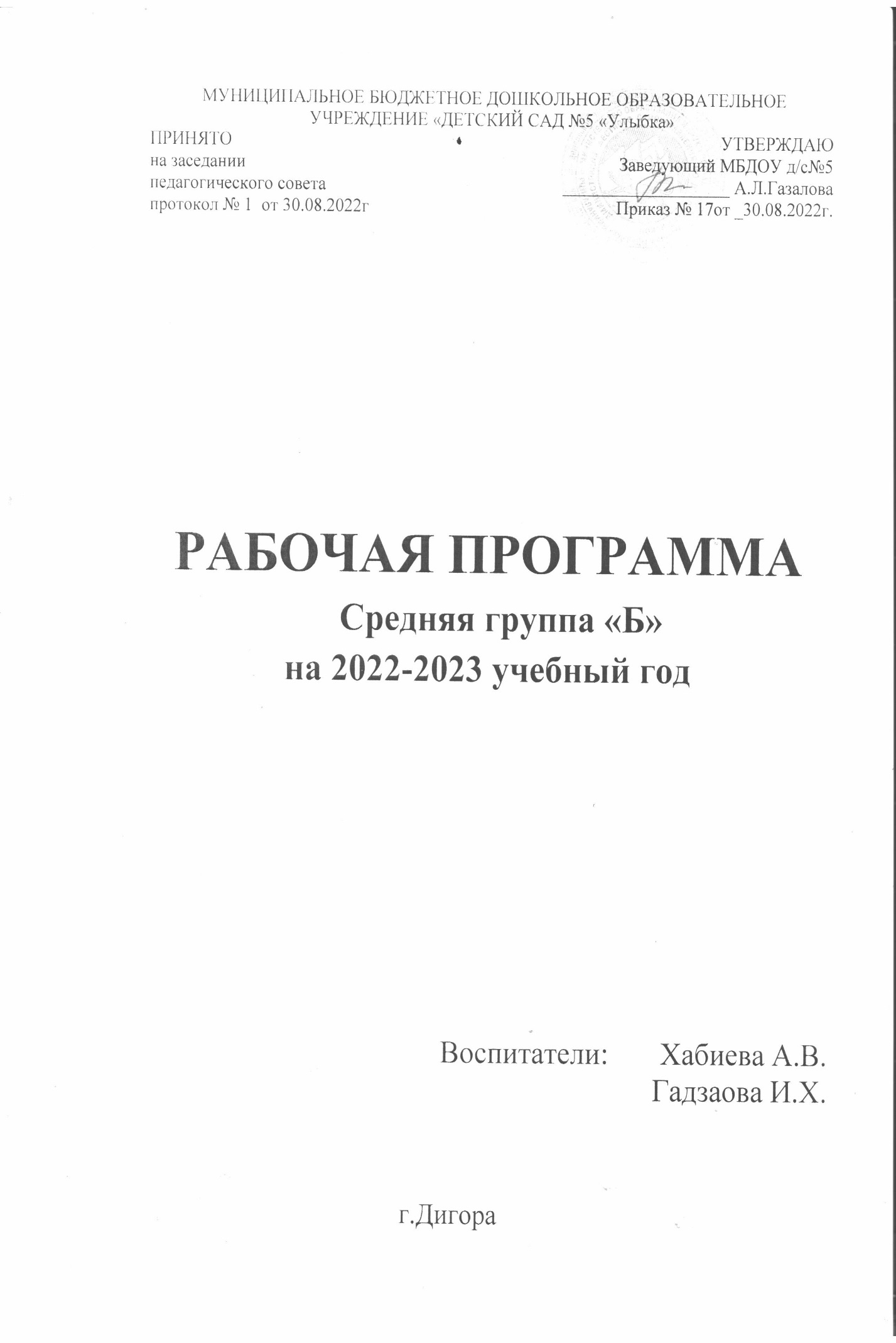 СодержаниеI.Целевой разделПояснительная записка ……………………………………………….…………31.1.Цели и задачи Программы…………………………………………………..41.2.Возрастные особенности детей 4-5 лет ……………………………………41.3. Планируемые результаты освоения программы……………….……....…6II. Содержательный разделОсобенности образовательного процесса……………………………………..102.1. Образовательная область «Социально-коммуникативное развитие»…..142.2. Образовательная область «Познавательное развитие»…………………..192.3. Образовательная область «Речевое развитие»……………..…………..…202.4. Образовательная область «Художественно-эстетическое развитие»…...252.5. Образовательная область «Физическое развитие» ……………..…….......272.6. Взаимодействие детского сада с семьей……………………..……………28III. Организационный раздел3.1. Планирование образовательной деятельности……………...………….....313.2. Организация режима пребывания детей в образовательном учреждении……………………………………………………………………....323.3. Формы организации детских видов деятельности в ДОУ…….....……….333.4.Условия реализации Программы……………………..…………………....353.5. Мониторинг усвоения программы воспитанниками………...…………...36IV. Список методической литературы………………………………………38                                                                                                                                                 2I. Целевой раздел.Пояснительная записка Настоящая рабочая программа средней группы «Смешарики» разработана воспитателем МБДОУ детский сад «Улыбка» Хабиевой А.В.Программа спроектирована с учётом ФГОС дошкольного образования, особенностей образовательной организации, образовательных потребностей и запросов воспитанников. Кроме того учтены концептуальные положения используемой в МБДОУ Основной общеобразовательной программы дошкольного образования «От рождения до школы» под редакцией Н. Е. Вераксы, Т. С. Комаровой,   в соответствии с ФГОС.Рабочая программа средней группы муниципальной бюджетной дошкольной образовательной  учреждении детского сада « Улыбка» в соответствии с ФГОС является нормативно-управленческим документом, обосновывающим выбор цели, содержания, применяемых методик и технологий, форм организации воспитательно-образовательного процесса вМБДОУ. Она представляет собой модель процесса воспитания и обучения детей, охватывающую все основные моменты их жизнедеятельности с учетом приоритетности видов детской деятельности в определенном возрастном периоде, обеспечивает разностороннее гармоничное развитие детей с учётом их возрастных и индивидуальных особенностей.Рабочая программа ДОУ обеспечивает разностороннее развитие детей в возрасте от 4 до 5лет с учетом их возрастных и индивидуальных особенностей по основным направлениям – физическому, социально-личностному, познавательно-речевому и художественно-эстетическому.Используются парциальные программы: «Цветные ладошки» И.А.Лыковой;  «Художественное творчество и конструирование» Л.В. Куцаковой.Реализуемая программа строится на принципе личностно-развивающего и гуманистического характера взаимодействия взрослого с детьми.Рабочая программа разработана в соответствии с:1.  Конвенция о правах ребенка.2. Федеральными законами:- Конституцией РФ;- Федеральным законом от 24.07.1998 г. №124 – ФЗ «Об основных гарантиях прав ребенка в Российской Федерации»- Федеральный закон от 29.12.2012. №273 – ФЗ Законом РФ «Об образовании в Российской Федерации».3. Приказами, постановлениями, письмами и другими документами федерального уровня:- Приказом министерства образования и науки Российской Федерации от 17 октября 2013 г.№1155 г. Москва «Об утверждении федерального государственного образовательного стандарта дошкольного образования»- Приказом министерства образования и науки Российской Федерации от 30.08.2013 №1014 «Об утверждении Порядка организации и осуществления образовательной деятельности по основным общеобразовательным программам – образовательным программам дошкольного образования.- Письмо Минобрнауки России от 17.11.2011 г. №03-248 «О разработке основной общеобразовательной программы дошкольного образования»- Постановления Главного санитарного врача Российской Федерации от 28.09.2020г. «Об утверждении СанПиН 2.4.3648-20 «Санитарно-эпидемиологического требования к организациям воспитания и обучения, отдыха и оздоровления детей и молодежи».4. Основным нормативно-правовым документом МБДОУ детского сада « Улыбка» - Устав МБДОУ детского сада  « Улыбка».Основная образовательная программа МБДОУ детского  «Улыбка»разработана на основе основной общеобразовательной программы дошкольного образования «От рождения дошколы» под редакцией Н.Е. Вераксы, Т.С.Комаровой.1.1. Цели и задачи программы.Цели программы–воспитание гармонично развитой и социально ответственной личности на основе духовно-нравственных ценностей народов Российской Федерации, исторических и национально-культурных традиций; создание благоприятных условий для полноценного проживания ребенком дошкольного детства; формирование основ базовой культуры личности, всестороннее развитие психических и физических качеств в соответствии с возрастными и индивидуальными особенностями; подготовка к жизни в современном обществе, обучению в школе; обеспечение безопасности жизнедеятельности дошкольника в тесном сотрудничестве с семьями воспитанников.Достижение целей обеспечивает решение следующих задач:сохранение и укрепление физического и психического здоровья, обеспечение эмоционального благополучия каждого ребенка;формирование осознанного отношения к своему здоровью, основ безопасной жизнедеятельности;обеспечение физического, личностного и интеллектуального развития, формирование базисных основ личности;вариативность использования образовательного материала, позволяющая развивать индивидуальные способности каждого ребенка;создание развивающей предметно-пространственной среды и условий для обогащенной разнообразной деятельности детей;максимальное использование разнообразных видов детской деятельности, их интеграция в целях повышения эффективности воспитательно-образовательного процесса;создание в группах атмосферы гуманного и доброжелательного отношения ко всем воспитанникам, уважительное отношение к результатам детской деятельности;обеспечение единства подходов к воспитанию детей в условиях дошкольного образовательного учреждения и семьи.1.2. Возрастные особенности детей 4 - 5 лет.В игровой деятельности детей среднего дошкольного возраста появляются ролевые взаимодействия. Они указывают на то, что дошкольники начинают отделять себя от принятой роли. В процессе игры роли могут меняться. Игровые действия начинают выполняться не ради них самих, а ради смысла игры. Происходит разделение игровых и реальных взаимодействий детей.Развивается изобразительная деятельность. Рисунок становится предметным и детализированным. Графическое изображение человека характеризуется наличием туловища, глаз, рта, носа, волос, иногда одежды и ее деталей. Совершенствуется техническая сторона изобразительной деятельности. Дети могут рисовать основные геометрические фигуры, вырезать ножницами, наклеивать изображения на бумагу и т. д.Усложняется конструирование. Постройки могут включать 5–6 деталей. Формируются навыки конструирования по собственному замыслу, а также планирование последовательности действий.Двигательная сфера ребенка характеризуется позитивными изменениями мелкой и крупной моторики. Развиваются ловкость, координация движений. Дети в этом возрасте лучше, чем младшие дошкольники, удерживают равновесие, перешагивают через небольшие преграды. Усложняются игры с мячом.К концу среднего дошкольного возраста восприятие детей становится более развитым. Они оказываются способными назвать форму, на которую похож тот или иной предмет. Могут вычленять в сложных объектах простые формы и из простых форм воссоздавать сложные объекты. Дети способны упорядочить группы предметов по сенсорному признаку — величине, цвету; выделить такие параметры, как высота, длина и ширина. Совершенствуется ориентация в пространстве. Возрастает объем памяти. Дети запоминают до 7–8 названий предметов. Начинает складываться произвольное запоминание: дети способны принять задачу на запоминание, помнят поручения взрослых, могут выучить небольшое стихотворение и т. д.Начинает развиваться образное мышление. Дети способны использовать простые схематизированные изображения для решения несложных задач. Дошкольники могут строить по схеме, решать лабиринтные задачи. Развивается предвосхищение. На основе пространственного расположения объектов дети могут сказать, что произойдет в результате их взаимодействия. Однако при этом им трудно встать на позицию другого наблюдателя и во внутреннем плане совершить мысленное преобразование образа.Для детей этого возраста особенно характерны известные феномены Ж. Пиаже: сохранение количества, объема и величины. Например, если им предъявить три черных кружка из бумаги и семь белых кружков из бумаги и спросить: «Каких кружков больше — черных или белых, большинство ответят, что белых больше. Но если спросить: «Каких больше – белых или бумажных?», ответ будет таким же – больше белых. Продолжает развиваться воображение. Формируются такие его особенности, как оригинальность и произвольность. Дети могут самостоятельно придумать небольшую сказку на заданную тему.Увеличивается устойчивость внимания. Ребенку оказывается доступной сосредоточенная деятельность в течение 15–20 минут. Он способен удерживать в памяти при выполнении каких-либо действий несложное условие. В среднем дошкольном возрасте улучшается произношение звуков и дикция. Речь становится предметом активности детей. Они удачно имитируют голоса животных, интонацию выделяют речь тех или иных персонажей. Интерес вызывают ритмическая структура речи, рифмы. Развивается грамматическая сторона речи. Дошкольники занимаются словотворчеством на основе грамматических правил. Речь детей при взаимодействии друг с другом носит ситуативный характер, а при общении с взрослыми становится внеситуативной. Изменяется содержание общения ребенка и взрослого. Оно выходит за пределы конкретной ситуации, в которой оказывается ребенок. Ведущим становится познавательный мотив. Информация, которую ребенок получает в процессе общения, может быть сложной и трудной для понимания, но она вызывает у него интерес. У детей формируется потребность в уважении со стороны взрослого, для них оказывается чрезвычайно важной его похвала. Это приводит к их повышенной обидчивости на замечания. Повышенная обидчивость представляет собой возрастной феномен. Взаимоотношения со сверстниками характеризуются избирательностью, которая выражается в предпочтении одних детей другим. Появляются постоянные партнеры по играм. В группах начинают выделяться лидеры. Появляются конкурентность, соревновательность. Последняя важна для сравнения себя сдругим, что ведет к развитию образа Я ребенка, его детализации. Основные достижения возраста связаны с развитием игровой деятельности; появлением ролевых и реальных взаимодействий; с развитием изобразительной деятельности; конструированием по замыслу, планированием; совершенствованием восприятия, развитием образного мышления и воображения, эгоцентричностью познавательной позиции; развитием памяти, внимания, речи, познавательной мотивации, совершенствования восприятия; формированием потребности в уважении со стороны взрослого, появлением обидчивости, конкурентности, соревновательности со сверстниками, дальнейшим развитием образа Я ребенка, его детализацией. 1.3. Планируемые результаты освоения программы.Результаты освоения Программы формулируются в соответствии с Федеральными государственными образовательными стандартами через раскрытие динамики формирования целевых ориентиров воспитанников в каждый возрастной период по всем направлениям развития детей. Целевые ориентиры освоения программы:● ребёнок проявляет инициативность и самостоятельность в разных видах деятельности – игре, общении, конструировании и др. Способен выбирать себе род занятий, участников совместной деятельности, обнаруживает способность к воплощению разнообразных замыслов; ● ребёнок уверен в своих силах, открыт внешнему миру, положительно относится к себе и к другим, обладает чувством собственного достоинства. Активно взаимодействует со сверстниками и взрослыми, участвует в совместных играх, способен договариваться, учитывать интересы и чувства других, сопереживать неудачам и радоваться успехам других, стараться разрешать конфликты; ● ребёнок обладает развитым воображением, которое реализуется в разных видах деятельности. Способность ребёнка к фантазии, воображению, творчеству интенсивно развивается и проявляется в игре. Ребёнок владеет разными формами и видами игры. Умеет подчиняться разным правилам и социальным нормам, различать условную и реальную ситуации, в том числе игровую и учебную; ● творческие способности ребёнка также проявляются в рисовании, придумывании сказок, танцах, пении и т. п. Ребёнок может фантазировать вслух, играть звуками и словами. Хорошо понимает устную речь и может выражать свои мысли и желания; ● у ребёнка развита крупная и мелкая моторика. Он может контролировать свои движения и управлять ими, обладает развитой потребностью бегать, прыгать, мастерить поделки из различных материалов и т. п.; ● ребёнок способен к волевым усилиям в разных видах деятельности, преодолевать сиюминутные побуждения, доводить до конца начатое дело. Ребёнок может следовать социальным нормам поведения и правилам в разных видах деятельности, во взаимоотношениях со взрослыми и сверстниками, правилам безопасного поведения и личной гигиены; ● ребёнок проявляет любознательность, задаёт вопросы, касающиеся близких и далёких предметов и явлений, интересуется причинно-следственными связями (как? почему? зачем?), пытается самостоятельно придумывать объяснения явлениям природы и поступкам людей. Склонен наблюдать, экспериментировать. Обладает начальными знаниями о себе, о предметном, природном, социальном и культурном мире, в котором он живёт. Знаком с книжной культурой, с детской литературой, обладает элементарными представлениями из области живой природы, естествознания, математики, истории и т. п., у ребёнка складываются предпосылки грамотности. Ребёнок способен к принятию собственных решений, опираясь на свои знания и умения в различных сферах действительности.Планируемые промежуточные результаты освоения программы.К пятилетнему возрасту при успешном освоении Программы достигается следующий уровень развития ребенка по всем образовательным областям:Образовательная область «Социально-коммуникативное развитие» .Объединяясь в игре со сверстниками, может принимать на себя различные роли.Воспроизводит ролевое поведение; соблюдает ролевое соподчинение (продавец-покупатель), ведет ролевые диалоги.Меняет роли в процессе игры.Подбирает предметы и атрибуты для сюжетно-ролевых игр.Проявляет инициативу и предлагает новые роли или действия, обогащает сюжет.Проявляет элементарные навыки самообслуживания.Самостоятельно одевается, раздевается, складывает и убирает одежду, с помощью взрослого приводит ее в порядок.Самостоятельно ест, пользуется ложкой, вилкой, ножом, салфеткой.Готовит к занятиям свое рабочее место, убирает материалы по окончании работы.Выполняет обязанности дежурного.Выполняет индивидуальные и коллективные поручения, ответственно относится к порученному заданию, стремится выполнять его хорошо.Соблюдает элементарные правила поведения в детском саду.Соблюдает элементарные правила поведения на улице и в транспорте, элементарные правила дорожного движения (понимает значение сигналов светофора; узнает и называет дорожные знаки «Пешеходный переход», «Остановка общественного транспорта»; различает проезжую часть, тротуар, подземный пешеходный переход, пешеходный переход «зебра» и пр.).Знает и соблюдает элементарные правила поведения в природе, способы безопасного взаимодействия с растениями и животными, бережного отношения к окружающей природе.Образовательная область «Познавательное развитие».Объединяет предметы в группы по разным признакам (цвет, размер, назначение и т.п.).Считает до 5 (количественный счет), отвечать на вопрос «Сколько всего?».Сравнивает количество предметов в группах на основесчета (в пределах 5), а также путем поштучного соотнесения предметов двух групп (составления пар); определяет, каких предметов больше, меньше, равное количество.Сравнивает два предмета по величине (больше — меньше, выше — ниже, длиннее — короче, одинаковые, равные) на основе приложения их друг к другу или наложения.Различает и называет геометрические фигуры (круг, квадрат, треугольник, шар, куб); знает их характерные отличия.Определяет положение предметов в пространстве по отношению к себе (вверху — внизу, впереди — сзади, слева – справа); двигается в нужном направлении то сигналу: вперед и назад, вверх и вниз (по лестнице).Определяет части суток.Использует строительные детали с учетом их конструктивных свойств.Преобразовывает постройки в соответствии с заданием.Создает постройки по заданной схеме, чертежу.Конструирует по собственному замыслу.При создании построек из строительного материала участвует в планировании действий, договаривается, распределяет материал, согласовывает действия и совместными усилиями достигает результата.Проявляет умение считаться с интересами товарищей.Называет большую часть предметов, которые окружают его в помещениях, на участке, на улице; знает их назначение.Знает название многих материалов, из которых изготовлены предметы (бумага, металл, дерево и пр.).Использует основные обобщающие слова (мебель, одежда, обувь и т.п.), классифицирует предметы (транспорт воздушный, водный, наземный и т.п.) и группирует и различает их по разным свойствам и признакам (все из дерева, сервиз чайный и сервиз столовый и т.д.).Имеет представление об общественном транспорте и о специальных видах транспорта («Скорая помощь», «Пожарная», «Полиция», машина МЧС), объясняет их назначение.Проявляет интерес к истории предметов.Имеет представления о некоторых погодных явлениях, определяет и называет состояние погоды.Называет времена года в правильной последовательности.Выделяет сезонные изменения в живой и неживой природе.Имеет элементарные представления о природном многообразии Земли.Имеет представление о простейшей классификации растительного мира (деревья, цветы, овощи, фрукты, ягоды); узнает и называет некоторые растения; различает и называет основные части растений.Знает некоторые съедобные и несъедобные грибы.Имеет первичные представления о классификации животного мира (звери, птицы, рыбы, земноводные, рептилии, насекомые), знает некоторых представителей каждого класса.Имеет некоторые представления о доисторических животных (динозаврах).Имеет представления о многообразии домашних животных, что едят, как за ними ухаживать, какую пользу они приносят человеку.Умеет группировать представителей растительного и животного мира по различным признакам (дикие – домашние животные, садовые – лесные растения и пр.)Имеет представления о наиболее распространенных профессиях из ближайшего окружения (воспитатель, врач, продавец, повар, шофер и т.д.), о том, что они делают, какие используют инструменты (орудия труда и результаты труда).Имеет представления о некоторых творческих (художник, композитор, писатель, поэт, артист) и об основных военных профессиях (солдат, летчик, моряк и др.).Образовательная область «Речевое развитие» .При общении с взрослым выходит за пределы конкретной ситуации, хотя речь при взаимодействии со сверстниками носит преимущественно ситуативный характер.Активно сопровождает речью игровые и бытовые действия.Понимает и употребляет слова-антонимы; умеет образовывать новые слова по аналогии со знакомыми словами (сахарница — сухарница). Понимает и употребляет в своей речи слова, обозначающие эмоциональное состояние (сердитый, печальный), этические качества (хитрый, добрый), эстетические характеристики (нарядный, красивый).Умеет выделять первый звук в слове. Рассказывает о содержании сюжетной картины, описывает предмет, составляет рассказ по картинке. Проявляет интерес к чтению книг, рассматриванию иллюстрированных изданий детских книг, проявляет эмоциональный отклик на переживания персонажей сказок и историй.Называет любимую сказку, рассказ.Может прочитать наизусть понравившееся стихотворение, считалку.Инсценирует с помощью взрослого небольшие сказки (отрывки из сказок), пересказывает наиболее выразительный и динамичный отрывок из сказки.Самостоятельно придумывает небольшую сказку на заданную тему.Образовательная область «Художественно - творческое развитие». Проявляет эмоциональную отзывчивость на произведения изобразительного искусства, красоту окружающих предметов (игрушки), объектов природы (растения, животные), испытывает чувство радости; пытается в рисовании, лепке, аппликации изображать простые предметы и явления, передавать их образную выразительность.Проявляет интерес к творческим профессиям (художник, писатель, композитор и пр.).Различает основные жанры и виды искусств.Имеет первичные представления об архитектуре как об одном из видов искусства.Проявляет устойчивый интерес к различным видам детской художественно-эстетической деятельности: конструированию, изобразительной и музыкальной деятельности.Проявляет интерес к посещению выставок, спектаклей и т.п.Изображает предметы путем создания отчетливых форм, подбора цвета, аккуратного закрашивания, использования разных материалов.Передает несложный сюжет, объединяя в рисунке несколько предметов. Выделяет выразительные средства дымковской и филимоновской,осетинской национальной  игрушки. Украшает силуэты игрушек элементами дымковской и филимоновской.осетинским орнаментом. Создает образы разных предметов и игрушек, объединяет их в коллективную композицию; использует все многообразие усвоенных приемов лепки.Правильно держит ножницы и умеет резать ими по прямой, по диагонали (квадрат и прямоугольник); вырезать круг из квадрата, овал — из прямоугольника, плавно срезать и закруглять углы.Сгибает прямоугольный лист бумаги пополам.Аккуратно наклеивает изображения предметов, состоящие из нескольких частей; составляет узоры из растительных форм и геометрических фигур.Узнает хорошо знакомые песни по мелодии.Различает звуки по высоте (в пределах сексты — септимы).Может петь протяжно, четко произносить слова; начинать и заканчивать пение вместе с другими детьми.Выполняет движения, отвечающие характеру музыки, самостоятельно меняя их в соответствии с двухчастной формой музыкального произведения.Умеет выполнять танцевальные движения: пружинка, подскоки, движение парами по кругу, кружение по одному и в парах.Может выполнять движения с предметами (с куклами, игрушками, ленточками).Умеет играть на металлофоне простейшие мелодии на одном звуке.Адекватно воспринимает в театре (кукольном, драматическом) художественный образ.В самостоятельных театрализованных играх обустраивает место для игры (режиссерской, драматизации), принимает на себя роль, используя художественные выразительные средства (интонация, мимика), атрибуты, реквизит.В театрализованных играх интонационно выделяет речь тех или иных персонажей.Эмоционально откликается на переживания персонажей кукольных спектаклей.Имеет элементарные представления о театральных профессиях.Образовательная область «Физическое развитие». Соблюдает элементарные правила гигиены (по мере необходимости моет руки с мылом, пользуется расческой, носовым платком, прикрывает рот при кашле).Соблюдает элементарные правила поведения во время еды, умывания.Соблюдает элементарные правила приема пищи (правильно пользуется левыми приборами, салфеткой, поласкает рот после еды).Имеет представления о понятиях «здоровье» и «болезнь».Имеет элементарные представления о некоторых составляющих здорового образа жизни: правильном питании, пользе закаливания, необходимости соблюдения правил гигиены.Имеет представления о пользе утренней зарядки, физических упражнений.Принимает правильное исходное положение при метании; может метать предметы разными способами правой и левой рукой; отбивает мяч о землю (пол) не менее 5 раз подряд.Может ловить мяч кистями рук с расстояния до 1,5 м. Умеет строиться в колонну по одному, парами, в круг, шеренгу.Ориентируется в пространстве, находит левую и правую стороны. Выполняет упражнения, демонстрируя выразительность, грациозность, пластичность движений.Проявляет выраженный интерес к участию в подвижных играх и физических упражнениях.Пользуется физкультурным оборудованием вне занятий (в свободное время).II. Содержательный раздел.Содержание воспитательно-образовательного процесса в МБДОУдетский сад  «Улыбка» выстроено в соответствии с инновационной программой дошкольного образования«От рождения до школы» под ред. Н. Е. Вераксы, Т. С. Комаровой . 2020.Особенности образовательного процесса.При организации образовательного процесса  учитывается   принцип интеграции  образовательных областей (социально-коммуникативное развитие, познавательноеразвитие, речевоеразвитие, художественно-эстетическоеразвитие, физическое развитие)  в соответствии с возрастными возможностями и особенностями воспитанников. В  основу организации образовательного процесса определен комплексно-тематический принцип с ведущей  игровой деятельностью, а  решение программных задач  осуществляется в разных формах совместной деятельности взрослых и детей, а также в самостоятельной деятельности детей.Комплексно-тематическое планирование2.1. Образовательная область «Социально – коммуникативное развитие»Содержание образовательной работы по социально–коммуникативное развитию предполагает:формирование первичных ценностных представлений (образ Я, нравственное воспитание, патриотическое воспитание), развитие коммуникативных способностей (развитие общения, готовности к сотрудничеству; формирование детско-взрослого сообщества),развитие регуляторных способностей (освоение общепринятых правил и норм; развитие целенаправленности, саморегуляции),формирование социальных представлений, умений и навыков (развитие игровой деятельности, навыков самообслуживания, приобщение к труду, формирование основ безопасности).2.2 Образовательная область «Познавательное развитие»Содержание образовательной работы по познавательному развитию предполагает: развитие познавательно-исследовательской деятельности (сенсорное развитие; развитие познавательных действий; дидактические игры)формирование элементарных математических представлений (количество, счет; величина; форма; ориентировка в пространстве; ориентировка во времени)конструктивно-модельная деятельностьознакомление с окружающим миром (предметное окружение, природное окружение, ознакомление с социальным миром)2.3 Образовательная область «Речевое развитие»Содержание образовательной работы по речевому развитию предполагает:развитие речи (развивающая речевая среда, формирование словаря, звуковая культура речи, грамматический строй речи, связная речь),приобщение к художественной литературе.Развитие речиПриобщение к художественной литературевоспитание интереса и любви к чтению;развитие литературной речи;воспитание желания и умения слушать художественные произведения, следить за развитием действия2.4 Образовательная область «Художественно-эстетическое развитие»Содержание образовательной работы по художественно-эстетическому развитию включает в себя:приобщение к искусству,изобразительная деятельность (рисование, лепка, аппликация, прикладное искусство, народное декоративно-прикладное искусство)музыкальная деятельность (слушание, пение, песенное творчество, музыкально-ритмические движения, развитие танцевально-игрового творчества, игра на детских музыкальных инструментах)театрализованные игры2.5. Образовательная область «Физическое развитие».Содержание образовательной работы по художественно-эстетическому развитию включает в себя:формирование начальных представлений о здоровом образе жизни (становление ценностей ЗОЖ, воспитание культурно-гигиенических навыков)физическую культуру (физкультурные занятия и упражнения, спортивные и подвижные игры)2.6. Взаимодействие детского сада с семьейВедущие цели взаимодействия детского сада с семьей – создание в детском саду необходимых условий для развития ответственных и взаимозависимых отношений с семьями воспитанников, обеспечивающих целостное развитие личности дошкольника, повышение компетентности родителей в области воспитания.Формы работы с родителями:-  родительские собрания;- педагогические беседы, консультации   для родителей (индивидуальные и групповые);- дни открытых дверей;- оформление информационных стендов;- организация выставок детского творчества, фотовыставки в группе;- составление банка данных о семьях воспитанников;- создание и поддержка традиций проведения совместно с родителями праздников, мероприятий и досугов;- оформление памяток.План работы с родителями.Цель: Сплочение родителей и педагогов ДОУ и создание единых установок на формирование у дошкольников ценностных ориентиров.III. Организационный раздел.3.1. Планирование образовательной деятельности.Для детей пятого года жизни непосредственно образовательная деятельность составляет не более 11 занятий в неделю продолжительностью не более 20 минут (всего 3 часа 40 минут в неделю). Для профилактики утомления детей занятия сочетаются с физкультурными, музыкальными занятиями.Перерывы между периодами непосредственно образовательной деятельности – не менее 10 минут. В середине времени, отведенного на непрерывную образовательную деятельность, проводится физминутка, которая позволяет отдохнуть, снять мышечное и умственное напряжение. Занятия с детьми, в зависимости от программного содержания, проводятся фронтально, подгруппами, индивидуально. Расписание образовательной деятельности.3.2. Организация режима пребывания детейв образовательном учреждении.Режим дня составлен с расчетом на 10 -часовое пребывание ребенка в детском саду. Образовательный процесс реализуется в режиме пятидневной недели. Длительность пребывания детей в средней группе: с 8.00 до 18.00.В детском саду разработан гибкий режим дня, учитывающий возрастные психофизические возможности детей, их интересы, потребности и индивидуальные особенности ребенка (длительность сна, вкусовые предпочтения, характер и т.д.), обеспечивающий взаимосвязь планируемых занятий с повседневной жизнью детей в детском саду. Кроме того, учитываются климатические условия (в течение года режим дня меняется дважды). В отличие от зимнего в летний оздоровительный период увеличивается время пребывания детей на прогулке. Прогулка организуется 2 раза в день: в первую половину дня – до обеда и во вторую половину – после дневного сна или перед уходом детей домой. При температуре воздуха ниже -13°С и скорости ветра более 7 м/с продолжительность прогулки сокращается. Прогулка не проводится при температуре ниже -15°С и скорости ветра более 15 м/с. Во время прогулки с детьми проводятся игры и физические упражнения. Подвижные игры проводят в конце прогулки перед возращением детей в помещение ДОУ. Дневному сну отводится 2 - 2 часа 20 минут. Самостоятельная деятельность детей (игры, личная гигиена и др.) занимает в режиме дня не менее 4 часов. Общественно-полезный труд детей средней группы проводится в форме самообслуживания (дежурства по столовой, сервировка столов, помощь в подготовке к занятиям, уход за комнатными растениями и т.п.). Его продолжительность  не превышает 20 минут в день.Оценка эффективности образовательной деятельности осуществляется с помощью мониторинга достижения детьми планируемых результатов освоения Программы. В процессе мониторинга исследуются физические, интеллектуальные и личностные качества ребенка путем наблюдений за ребенком, бесед, дидактических игр и др.Режим дня средней группы на 2022-2023учебный годРежим дня составлен с расчетом 10 -часового пребывания детей в детском саду. 3.3. Формы организации детских видов деятельности в ДОУ.Каждый день воспитанников начинается с утреннего круга, когда дети собираются все вместе для того, чтобы порадоваться предстоящему дню, поделиться впечатлениями, узнать новости, обсудить совместные планы, проблемы, договориться о правилах и т.д. Утренний круг проводится в форме развивающего диалога.На утреннем круге зарождается и обсуждается новое образовательное событие.Заканчивается день вечерним кругом, который проходит в форме рефлексии. Во время него дети с воспитателем обсуждают наиболее важные моменты прошедшего дня.3.4. Условия реализации Программы.Предметно-пространственная среда является важным фактором воспитания и развития ребенка.Пространство в группе безопасное, здоровьесберегающее, эстетически привлекательное и развивающееся. Мебель соответствует росту и возрасту детей, игрушки — обеспечивают максимальный для данного возраста развивающий эффект. Развивающая предметно-пространственная среда насыщенная, пригодная для совместной деятельности взрослого и ребенка, самостоятельной деятельности детей, отвечающая потребностям детского возраста. В основе замысла детской игры лежит предмет, поэтому необходимо каждый раз обновлять игровую среду (постройки, игрушки, материалы и др.), чтобы пробудить у малышей любопытство, познавательный интерес, желание ставить и решать игровую задачу.В групповых комнатах созданы условия для самостоятельной двигательной активности детей: предусмотрена площадь, свободная от мебели и игрушек. Все предметы доступны детям. Подобная организация пространства позволяет дошкольникам выбирать интересные для себя занятия, чередовать их в течение дня.Оснащение уголков меняется в соответствии с тематическим планированием образовательного процесса. В качестве центров развития выступают:центр строительствацентр для сюжетно-ролевых игруголок для театрализованных (драматических) игрцентр музыкицентр изобразительного искусствацентр мелкой моторикицентр конструирования из деталей (среднего и мелкого размера)уголок настольных игрцентр математикицентр науки и естествознанияцентр грамотности и письмакнижный уголокуголок уединенияцентр песка и водыспортивный уголокРазвивающая предметно-пространственная среда выступает как динамичное пространство, подвижное и легко изменяемое. Вместе с тем, определенная устойчивость и постоянство среды — это необходимое условие ее стабильности, привычности, особенно если это касается мест общего пользования (библиотечка, шкафчик с игрушками, ящик с полифункциональным материалом и т. п.). Материально – техническое обеспечение основной общеобразовательной программы основывается на методических разработках к программе «От рождения до школы» авторов Н.Е. Вераксы, Т.С. Комаровой .   материал - на достаточном уровне.3.5. Мониторинг усвоения программы воспитанниками.Оценка становления основных (ключевых) характеристик развития личности ребенка осуществляется педагогом в рамках педагогической диагностики (оценки индивидуального развития детей дошкольного возраста, связанной с оценкой эффективности педагогических действий и лежащей в основе их дальнейшего планирования).Целью мониторинга освоения образовательной программы является изучение качественных показателей достижений детей, складывающихся в целесообразно организованных образовательных условиях.Задачи:1. Изучить продвижение ребенка в освоении универсальных видов деятельности.2. Составить объективное и информативное представление об индивидуальной траектории развития каждого воспитанника.3. Собрать фактические данные для обеспечения мониторинговой процедуры, которые отражают освоение ребенком образовательных областей и выражаются в параметрах его развития.Педагогическая диагностика (мониторинг) направлена на выявление освоения ребенком видов деятельности с точки зрения таких показателей, как знания и представления, умения и навыки.Таким образом, в диагностических картах по предлагаемым показателям оцениваются достижения ребенка в качественном выражении, что реализует принципы мониторинга, определенные авторами программы «От рождения до школы»Педагогическое обследование проводится два раза в год: сентябрь, май. Длительность проведения – две недели. Для вновь поступающих воспитанников сроки могут сдвигаться. Вместе с тем, сроки проведения обследования имеют свои особенности в следующих случаях: по уровню освоения Программы по всем образовательным областям – дополнительно в январе проводится промежуточное обследование для воспитанников, недостаточно усвоивших содержание Программы. Полученные результаты помогают спланировать образовательную работу с детьми. Для фиксации результатов мониторинга составлена таблица мониторинга по всем образовательным областям  на начало и конец года.Мониторинг освоения детьми Программы осуществляется на основе 4-бальной системы оценивания: 1 балл  – большинство компонентов недостаточно развиты;2 балла-отдельные компоненты не развиты; 3 балла-соответствуют возрасту; 4 балла-высокий.IV. Список методической литературы1. От рождения до школы. Инновационная программа дошкольного образования / Под ред. Н. Е. Вераксы, Т. С. Комаровой, Э. М. Дорофеевой.- 6-е изд., доп.  – М.: МОЗАИКА-СИНТЕЗ, 2020.2. Гербова В.В. Развитие речи в детском саду. Средняя группа - М.: МОЗАИКА-СИНТЕЗ, 2016.3. Помораева И.А., ПозинаВ.А.Формирование элементарных математических представлений. Средняя группа - М.: МОЗАИКА-СИНТЕЗ, 2016.4. Комарова Т.С. Изобразительная деятельность в детском саду. Средняя группа- М.: МОЗАИКА-СИНТЕЗ, 2016.5. Соломенникова О.А. Ознакомление с природой в детском саду: Средняя группа. – М.: МОЗАИКА-СИНТЕЗ, 2016.7. Куцакова Л.В.  Конструированию из строительного материала.   Средняя группа. М.: Мозаика-Синтез, 2016.8. Куцакова Л.В. Художественное творчество и конструирование. Сценарии занятий с детьми 4-5 лет- МОЗАИКА-СИНТЕЗ; Москва; 2017.9. Лыкова И.А. Изобразительная деятельность в детском саду. Средняя группа-М.: Цветной мир, 2016.10. Пензулаева Л.И. Физическая культура в детском саду. Средняя группа . – М.: МОЗАИКА-СИНТЕЗ, 2015.11. Абрамова Л.В., Слепцова И.Ф. Социально-коммуникативное развитие дошкольников. Средняя группа. - М.: МОЗАИКА-СИНТЕЗ, 2017.12. Павлова Л.Ю. Сборник дидактических игр по ознакомлению с окружающим миром: Для занятий с детьми 4-7 лет. – М.: МОЗАИКА-СИНТЕЗ, 2016.13. Степаненкова Э.Я.  Сборник подвижных игр. Для занятий с детьми 2-7 лет. – М.: МОЗАИКА-СИНТЕЗ, 2016.14. Борисова М.М. Малоподвижные игры и игровые упражнения: Методическое пособие для занятий с детьми 3-7 лет. –. – М.: МОЗАИКА-СИНТЕЗ, 2016.15. Образовательная деятельность на прогулках. Картотека прогулок на каждый день по программе «От рождения до школы» под редакцией Н.Е.Вераксы, Т.С.Комаровой, М.А.Васильевой.  Интернет-ресурсы16 Комплексные занятия по программе «От рождения до школы»под редакцией Н.Е.Вераксы, Т.С.Комаровой, М.А.Васильевой.  Средняя группа.-Волгоград: Учитель,2014
17.Методическое пособие  СОГПИ  «Дигорон дзоруни иразунада» Дзадзаева Р.В. 2017гТема Период Содержание работы День знаний01.09-03.09Развивать у детей познавательную мотивацию, интерес к школе, книге. Формировать дружеские, доброжелательные отношения между детьми. Продолжать знакомить детей с детским садом как ближайшим социальным окружением ребенка. Уточнить и обогатить представления детей о профессиях людей, работающих в детском саду.Осень ранняя пришла – мы ее встречаем06.09-10.09Расширять представления детей об осени. Развивать умение устанавливать простейшие связи между явлениями живой и неживой природы (похолодало — исчезли бабочки, отцвели цветы и т. д.), вести сезонные наблюдения. Расширять представления о сельскохозяйственных профессиях. Расширять представления о правилах безопасного поведения на природе. Воспитывать бережное отношение кприроде. Формировать элементарные экологические представленияДары осени
Праздник К.Л.Хетагурова13.09-17.09Расширять знания об овощах, фруктах и грибах (внешний вид, вкус), учить определять овощи на ощупь, закрепить знание название овощей, уточнить представление о пользе овощей и фруктов для здоровья.Какого цвета осень?20.09-24.09Расширять представлений детей об осени (изменения в природе, одежде людей, праздниках). Формировать обобщенные представления о приспособленности растений и животных к изменениям в природе, явлениях природы. Формировать умения всматриваться, любоваться, радоваться красоте осенней природы.Я расту здоровым27.09-01.10Расширять представления детей о здоровье и ЗОЖ. Воспитывать стремление вести ЗОЖ. Формировать положительную самооценку. Продолжить знакомства с частями тела и органами чувств человека. Воспитывать потребности в соблюдении режима питания, употреблении в пищу овощей и фруктов, других полезных продуктов. Расширять представления о важности для здоровья сна, гигиенических процедур, закаливания. Развивать творческие способности детей. Я и моя семья04.10-08.10Расширять представления детей о своей семье. Формировать первоначальные представления о родственных отношениях всемье (сын, дочь, мама, папа и т. д.). Закреплять знание детьми своего имени, фамилии и возраста; имен родителей. Показать детям, что у каждого человека свой круг близких людей, обсудить понятие близкий человек.Познаем себя11.10-15.10Расширять представления о здоровье и здоровом образе жизни. Познакомить с основными частями тела, повести детей к пониманию того, что люди должны заботиться о своем теле. Формировать положительную самооценку, образ Я (помогать каждому ребенку как можно чаще убеждаться в том, что он хороший, что его любят). Развивать представления детей о своем внешнем облике.Профессии моих родителей18.10-22.10Познакомить детей с несколькими видами профессий; Показать значение трудовой деятельности в жизни человека. Воспитывать уважительное и доброе отношение к людям разных профессийНаш детский сад25.10-29.10Продолжать знакомить с детским садом как ближайшим социальным окружением ребенка. Расширять представления о профессиях сотрудников детского сада (воспитатель, помощник воспитателя, музыкальный руководитель, врач, дворник, повар и др.)Моя малая родина01.11-05.11Воспитывать у детей патриотические чувства, гордость за место, где они живут, за свою малую родину. Знакомить с родным поселком. Формировать начальные представления о родном крае, его истории и культуре. Расширять и закреплять представления детей о понятии «улица», формировать понятие «поселок».  Моя страна08.11-12.11Формировать начальных представлений о родном крае, стране, ее истории и культуреГлавный город России - Москва15.11-19.11Формировать представление о Москве- главном городе, столице России. Расширять кругозор, обогащать знания о достопримечательностях МосквыУж осень проходит, спешит к нам зима22.11-26.11Расширять представления о характерных признаках времен года: осени и зимы. Продолжать формирование экологических знаний и представлений; закреплять знания детей о диких животных; расширять представления об образе жизни лесных зверей осенью, о том, как дикие животные готовятся к зиме; воспитывать любознательность, любовь к природе и диким животным, умение заботиться о ней и ее обитателях.Зимние забавы29.11-03.12Закреплять представления детей о зимних погодных условиях, о свойствах снега и сезонных явлениях. Расширять представления детей о зимних забавах. Расширять представления о безопасном поведении людей зимой.Зимовье зверей06.12-10.12Расширять представления детей о диких животных наших лесов, их внешнем виде, строении туловища, повадках, об окраске шерсти некоторых животных зимой, приспособлении к среде обитания и сезонным изменениям.Скоро, скоро Новый год!13.12-17.12Продолжать формировать представления о новогоднем празднике. Вызвать у детей радостные эмоции и чувства, связанные с предстоящим праздником.Наступает Новый год!20.12-30.12Знакомить с традициями празднования Нового года в России и других странах. Дать понятие «народная традиция», познакомить с правилами безопасности в новогодние праздники. Привлекать к активному разнообразному участию в подготовке к празднику и его проведении, воспитывать чувство удовлетворения от участия в коллективной предпраздничной деятельности, закладывать основы праздничной культуры. Вызвать стремление поздравить близких с праздником, преподнести подарки, сделанные своими руками.Проказы матушки Зимы10.01-14.01Расширять представления детей о зиме. Развивать умение устанавливать простейшие связи между явлениями живой и неживой природы. Показать зависимость живой и неживой природы. Развивать умение вести сезонные наблюдения, замечать красоту зимней природы. Формировать представления о безопасном поведении людей зимой. Формировать исследовательский и познавательный интерес в ходе экспериментирования с водой и льдом, Закреплять знания о свойствах снега и льда.  Как зимуют птицы17.01-21.01Расширять представления детей о птицах родного края, об их образе жизни и поведении; воспитывать бережное отношение к пернатым друзьям.Зимний спорт24.01-28.01Продолжить знакомство детей с зимними видами спорта, формировать представления о безопасном поведении зимой. Пополнить и активизировать словарь на основе углубления знаний о зимних видах спорта, олимпиаде. Воспитывать интерес и желание заниматься спортом.Профессия «военный»31.01-04.02Знакомить детей с «военными" профессиями (солдат, танкист, летчик, моряк, пограничник); с военной техникой (танк, самолет, военный крейсер); с флагом России. Воспитывать любовь к Родине.Осуществлять гендерное воспитание (формировать у мальчиков стремление быть сильными, смелыми, стать защитниками Родины; воспитывать в девочках уважение к мальчикам как будущим защитникам Родины).Герои-богатыри07.02-11.02Развивать чувство патриотизма посредством былин и легенд русского народаНаша армия14.02-18.02Формировать первичные представления о Российской армии, о мужчинах, как защитниках Родины, всех слабых людей (детей, женщин, стариков, больных). Воспитывать уважение к защитникам ОтечестваМамин праздник21.02-25.02Развивать представление о празднике 8 марта; воспитывать у детей доброе и заботливое отношение к своей маме, бабушке: желание помогать им, радовать их своими добрыми поступками и делами.Традиции и обычаи народов Осетии28.02-04.03 Формировать у детей представление о традициях и обычаях русского народа. Приобщать детей к народной культуре посредством календарно-обрядовых праздников (Масленица).(Алаурди) Воспитывать любовь и гордость за свой народ. Обогащать словарный запас за счет русских слов. Воспитывать уважение к национальной  культуреВот и закончилась зима, весна спешит к нам в гости07.03-11.03 Познакомить с признаками весны, формировать умение устанавливать простейшие взаимосвязи между явлениями живой и неживой природы. Формировать интерес к окружающему, творческим играмНародные игрушки14.03-18.03Продолжать знакомить с устным народным творчеством. Расширять представления  о народной игрушке  3накомить с народными промыслами Осетии .Люблю свой край родной  .
Мой край Осетия.21.03-25.03Формировать гражданскую принадлежность и патриотические чувства в процессе расширения кругозора детей о  родном крае.Транспорт28.03-01.04Знакомить детей с различными видами транспорта (наземный, воздушный, водный); познакомить с  социально важными видами транспорта (скорая помощь, полиция, пожарная машина);  способствовать формированию умения сравнивать, обобщать,  называть  различные  виды  транспорта,  части из которых состоят машины.  Закрепить знания детей о безопасном поведении в общественном транспорте. Воспитывать уважение к людям, которые работают на транспорте. Развивать умения детей в продуктивной и других видах детской деятельности.Полюбуйся: весна наступила04.04-08.04Расширять представления детей о весне. Познакомить детей с основными приметами весны, нацелить детей на последующие наблюдения за природой, показать влияние весенних изменений в природе на жизнь и деятельность людей.  Развивать умение устанавливать простейшие связи между явлениями живой и неживой природы, вести сезонные наблюдения. Дать представления о жизни растений.  Расширять представления о правилах безопасного поведения на природе. Воспитывать бережное отношения к природе.Увидел скворца – весна у крыльца11.04-15.04Формировать у детей представление об особенностях жизни перелётных птиц, развивать познавательный интерес к родной природеВесенний сад и огород18.04-22.04Формировать элементарные экологические представления. Формировать представления о работах, проводимых весной в саду и на огороде.Формировать у детей интерес к растительному миру, дать представление о строении растения, вызвать желание заботиться о комнатных растениях.Привлекать детей к посильному труду на участке детского сада, в цветникеГерои великой войны Осетии 25.04-29.04Осуществлять патриотическое воспитание. Воспитывать любовь кРодине. Формировать представления о празднике, посвященному Дню Победы. Воспитывать уважение к ветеранам войны. Расширять знания о военных профессиях.Профессия – военный03.05-06.05Осуществлять патриотическое воспитание. Воспитывать любовь кРодине. Формировать представления о празднике, посвященному Дню Победы. Воспитывать уважение к ветеранам войны. Расширять знания о военных профессиях.Летние виды спорта10.05-13.05Систематизировать знания детей о летних видах спорта. Формировать у детей знания и представления о себе, своем здоровье и физической культуре, способах укрепления и сохранения здоровья; формировать основы безопасного поведения в повседневной жизни; напомнить о значении зарядки для физического и эмоционального развития; способствовать приобретению детьми навыков здорового образа жизни.Дикие и домашние животные16.05-20.05Обобщить знания о домашних и диких животных, познакомить с местами их обитания. Формировать умение узнавать и называть на картинках диких и домашних животных и их детенышей. Знакомить с их повадками.Здравствуй, лето23.05-27.05Закреплять и расширять представления детей о лете. Развивать умение устанавливать простейшие связи между явлениями живой и неживой природы, вести сезонные наблюдения. Формировать представления о безопасном поведении в лесу.Месяц Сюжетно-ролевые игрыПриобщение к элементарным общепринятым нормам и правилам взаимоотношения со сверстниками и взрослымиФормирование гендерной, семейной, гражданской принадлежности, патриотических чувств, чувства принадлежности к мировому сообществуВоспитание ценностного отношения к собственному труду и труду других людей, его результатамСамообслуживаниеПриобщение к трудуФормирование основ безопасностиСентябрь  «Больница»«К нам приехали туристы»«Семья» (сюжет «Идем в гости») «Парикмахерская»«Магазин»«Строители»«Столовая»«Пешеходы и водители»«Расскажи друзьям о своей любимой книге» «Предложи сверстникам новую игру»Беседа «Все о детском саде»Рассказ воспитателя о заповедниках краяРассказ воспитателя о Празднике урожаяВоспитывать у детей положительное отношение к труду, желание трудиться.Совершенствовать умение самостоятельно одеваться, раздеваться, аккуратно складывать одежду и с помощью взрослого приводить её в порядок - просушивать.Воспитывать у детей стремление быть всегда аккуратным, опрятным.«Огонь - друг или враг»«О чём говорит светофор»«Дорожные знаки» Октябрь  «Семья»«Больница»«На поезде»«Детский сад»Упражнение «Вежливые слова»«Постарайся успокоить сверстника»«Мы дружные ребята»«Мы играем»Беседа «Моя семья»Рассматривание иллюстраций на тему «Семья»Оформление выставки «Что умеет моя мама»Беседа «Мы мальчики и девочки»Рассказы детей «Профессия моей мамы (папы)»«Наш любимый детский сад»Формировать умение выполнять индивидуальные и коллективные порученияФормирование умения самостоятельно готовить свое рабочее место и убирать его после окончания занятий.«Почему зайка подавился»Ноябрь «Экскурсия по городу в автобусе»«В библиотеке»«Парикмахерская», «Салон красоты»«Больница»«Шоферы», «Автобус» «Почта»«Семья»«Магазин»«В гостях у лисички»Упражнение «Как попросить о помощи»«Мы угощаем зайчика»Этюд «Скажи хорошее о друге»Слушание песен о родном крае.Беседа «Мой дом, мой  город Дигора»Рассказ воспитателя о МосквеФормировать умение договариваться с помощью воспитателя, о распределении коллективной работы, Заботиться о своевременном завершении совместного задания.Формирование умения самостоятельно поддерживать порядок в групповой комнате и на участке детского сада.«Вышел котик погулять» (незнакомец на улице)«Петька - забияка»«Везунчик» (о правилах поведения на игровой площадке)Декабрь «Почта»«Строители»«Магазин»«Больница»«Шоферы»«Семья»Этюд «Я так устал»Беседа «Для чего нужны друзья»Рассматривание картин из серии «Хорошие поступки»Этюд «Зайка замерз»Игра «Комплименты»Рассматривание картины «Труд на селе зимой»Рассматривание альбома «Русская народная одежда»Рассказ воспитателя о праздновании Нового года в РоссииРассматривание на фото здания театра в городеФормировать начала ответственного отношения к порученному заданию (умение и желание доводить дело до конца, стремление сделать его хорошо).В весенний и осенний периоды приучать детей вместе с воспитателем убирать на участке мусор, а в зимний период расчищать снег."Язык лучше кулаков".Январь «Больница»«Магазин»«В автобусе»«Детский сад» «Спортивная школа»«Семья»«Домик для зайчика»«Поможем другу нарисовать картинку»Беседа «Рождество - светлый праздник»Беседа «Олимпиада»Д/и «Кто что носит?»Формировать стремление помогать воспитателю приводить в порядок используемое трудовой деятельности оборудование.Беседа о безопасном поведении на улице на морозе«Осторожно! Незнакомец»Февраль «Летчики»«Военный врач»«Почта»«Детский сад»«Семья»«Моряки»«Бабушка приехала в гости»Беседа «Какое доброе дело я сделал?»Беседа «Что ты чувствуешь»Игра - инсценировка «Добрый вечер, мамочка»Рассказ воспитателя о празднике «День защитника Отечества»Рассматривание картины «Наша армия»Рассказ воспитателя о Международном женском днеРазъяснять детям значимость их труда.Приобщение детей к работе по выращиванию зелени для корма птицам в зимнее время, к подкормке зимующих птиц.«Опасность в доме»«Как вести себя в помещении детского сада»Март «Больница»«Магазин»«Детский сад»«Моряки»«Строители»«Почта»«На праздничной ярмарке»«Семья»Беседа на тему «Умей в гости звать, умей и угощать»Д/и «Добрые слова»Игра «Комплимент»Масленица Беседа «Быт и традиции русского народа»Рассматривание книги «Россия - наша Родина»Просмотр презентации «Красота родного края»Поощрять инициативу в оказании помощи товарищам, взрослым.Закреплять умение самостоятельно убирать на место игрушки, строительный материал.«Приключения Зажигалки»«Всем ребятам нужно знать, как по улице шагать»Апрель «Улица»«У врача»«На самолете»«Детский сад»«Шоферы»«Семья»«Строители»«Парикмахерская»Упражнение «Давай прощаться»Беседа «Как можно помочь нашей няне»Этюд «Дружба начинается с улыбки»Беседа «Не перебивай»Коррекционно-развивающая игра «Волшебные заросли»Упражнение «Мальчики и девочки»Беседа «Я и моя семья»Формирование умения самостоятельно выполнять обязанности дежурных по столовой.«Будь осторожней на улице!»Май «Пограничники»«Шоферы»«Военные учения»«Почта»«Моряки»«Семья»«Магазин»«Больница»Обыгрывание игровой ситуации: «К нам в группу пришел гость»День ПобедыПриучать детей аккуратно выполнять поручения, беречь материалы и предметы, убирать их на место после работы.Продолжать закреплять умения детей - поливать цветы, кормить рыб. Привлекать детей к подкормке зимующих птиц.«Веселая прогулка»«О пользе и вреде солнечных лучиков»МесяцФЭМПОзнакомление с окружающимКонструированиеСентябрь1. Мониторинг2. Занятие 13. Занятие 24. Занятие 31. Детский сад наш так хорош – лучше сада не найдешь2. Что нам осень принесла? 3. У медведя во бору грибы, ягоды беру…4. Игрушки1. «Загородки и заборы»2. « Загородки и заборы» (повторение)3. «Полосочки»(плоскостное моделирование)4. «Песочные дворики» Октябрь1. Занятие 42. Занятие 53. Занятие 64. Занятие 71. Моя семья2. Прохождение экологической тропы 3.Золотая осень4. Мебель1. «Домики,сарайчики»2. «Зоопарк» 3. «Превращение квадрата»4. «Загородки, пруды, стоянки для машин»Ноябрь1. Занятие 82. Занятие 93. Занятие 104. Занятие 115.Занятие 121.  Мой город (поселок)2.  Скоро зима3.Поздняя осень 4.Посуда1. «Терема»2. «Теремки» (повторение)3. «Домики с забором и воротами»4. « Домики с забором и воротами» (повторение)5.  «Лесной детский сад» Декабрь1. Занятие 132. Занятие 143. Занятие 151.Наземный транспорт 2.Водный и воздушный транспорт  3.Почему растаяла Снегурочка 4.Праздник «Новый год»1. «Мебель для кукол»2. « Новогодние игрушки» 3. «Новогодние игрушки»(повторение)4. «Комнаты трех медведей» Январь1. Занятие 162. Занятие 173. Занятие 181. Зима2. Стайка снегирей на ветках рябины3.Одежда, обувь, головные уборы1. «Грузовые автомобили» 2. «Пассажирский транспорт»3. «Строим дом»Февраль1. Занятие 192. Занятие 203. Занятие 214.Занятие 221. Рассматривание кролика2. Посадка лука3. Наша армия4. Домашние питомцы1. «Мосты»2. «Корабли»3. «Зверушки из бумаги» 4.«Пароход»Март1. Занятие 232. Занятие 243. Занятие 254. Занятие 261.Забота о маме2.Весна3. Мир комнатных растений4. В гости к хозяйке луга1. «Цветы для мамы»(оригами)2. « Самолеты»3. «Человечки прилетели в сказочную страну на самолетах»4.»Машины»(Закрепление)Апрель1. Занятие 272. Занятие 283. Занятие 294. Занятие 301.Ящерица 2. Черепаха3. Поможем Незнайке вылепить посуду4.Экологическая тропа весной 5. Моя страна1«Ракеты»2.Конструирование по замыслу3. «Поросята»4. «Пешеходные мосты»Май1. Занятие 312. Диагностика3. Закрепление4. Закрепление1. День Победы 2.Диагностические задания1. Повторение2. Повторение3. «Бабочка»4. «Самолеты»(Закрепление)МесяцТемаСентябрь1.Беседа с детьми на тему «Надо ли учиться говорить?»2. Звуковая культура речи: звукиС, СЬ.3. Обучение рассказыванию: «Наша неваляшка».4. Чтение стихотворения И. Бунина «Листопад».5. Чтение сказки К. Чуковского «Телефон».Октябрь1. Звуковая культура речи: звуки З, ЗЬ.2. Заучивание русской народной песенки «Тень-тень-потетень».3. Чтение стихотворений об осени. Составление рассказов-описаний игрушек.4. Чтение сказки «Нарты каджыта».Ноябрь1. Звуковая культура речи: звук Ц.2. Рассказывание по картине «Собака со щенками». Чтение стихотворений об осени. 3. Составление рассказа об игрушке.Декабрь1. Чтение русской народной сказки « Робас ама берагъ». 2. Чтение и заучивание стихотворений о зиме.3.Обучение рассказыванию по картине «Вот это снеговик!». 4.Звуковая культура речи: звук Ш.Январь1. Чтение русской народной сказки «Зимовье».2. Звуковая культура речи: звук Ж.3.Обучение рассказыванию по картине. Февраль1. Чтение любимых стихотворений. Заучивание стихотворения А. Барто «Я знаю, что надо придумать».2. Мини-викторина по сказкам К. Чуковского. Чтение сказки «Федорино горе».3. Звуковая культура речи: звук Ч.4. Составление рассказов по картине  «На полянке»Март1. Готовимся встречать весну и Международный женский день. 2. Составление рассказов по картине «На поляне».3. Звуковая культура речи: звуки Щ-Ч.4. Чтение сказки «Петушок и бобовое зернышко».5. Урок вежливости.Апрель1. Составление рассказов по картине «Одуванчики».2. Чтение сказок Д. Мамина-Сибиряка. 3. Звуковая культура речи: звуки Л, ЛЬ.4. Обучение рассказыванию.5.Заучивание стихотворений. Май1. День Победы.2. Звуковая культура речи: звуки Р, РЬ.3. Прощаемся с подготовишками.4. Литературный калейдоскоп. МесяцСовместная деятельностьСентябрьЧтениеВ. Осеева «Сторож»А.Милн «Винни-Пух и все-все-все»К. Ушинский «Бодливая корова»  Р.н.ск. «Лисичка-сестричка и волк»Н. Сладков «Осень на пороге»А. Майков «Мой сад», «Осенние листья по ветру кружат…»Т. Александрова «Светик – трёхцветик»  р.н.ск. «Смоляной бычок»М. Горький «Про Иванушку – дурачка»И.Соколов-Микитов «Листопадничек»В. Бианки « Подкидыш», «Прячутся»А.Барто «Вовка - добрая душа»Ю. Тувим «Овощи»Э.Шим «Храбрый опёнок»Н. Носов «Огурцы»«Война грибов с ягодами» в обработке В. ДаляМ. Ивенсен «Падают, падают листья»Н. Егорова «Редиска, морковка, тыква…»Н.Сладков «Мухомор»С. Георгиев «Бабушкин садик»Русская народная сказка «Кораблик»Н. Некрасов «Перед дождём»Г. Скребицкий «Четыре художника. Осень»С.Есенин «Нивы сжаты...»Н. Носов «Заплатка»А. К. Толстой «Осень, обсыпается весь наш бедный сад…»Г. Юдин «Как варить компот»братья Гримм «Бременские музыканты»Н.Сладков «Неслух»Заучивание наизусть.«Дед хотел уху сварить…» русская народная песенка.ОктябрьЧтениеПотешка «Наш козёл…»  А. Барто «Зарядка», «Уехали»Л. Квитко «Бабушкины руки»А. Введенский «О девочке Маше, собачке  Петушке и о кошке Ниточке» (главы из книги)К. Чуковский «Я один у мамы сын», «Тараканище»,«Мойдодыр»С. Пшеничных «С мамой по городу»Р.н.ск. «Василиса Прекрасная»Сказка «Жихарка» в обработке И. КарнауховойС. Прокофьев «Сказка про маму»К. Ушинский «Петушок с семьёй»В. Бианки «Аришка – трусишка»Потешки «Барашеньки», «Сидит, сидит зайка»Н. Калинина «Помощники»  Р.н.ск. «Сестрица Алёнушка и братец Иванушка»Е. Пермяк «Как Маша стала большой»Дж. Родари «Чем пахнут ремесла»Норвежская песенка «Чик-чирик»В. Маяковский «Кем быть?»В. Степанов «Продавец»Э. Успенский «Разгром»Д. Биссет «Про мальчика, который рычал на тигров»А. Введенский «Кто»С. Маршак «Вот какой рассеянный»Д. Мамин-Сибиряк«Сказка про Комара Комаровича – Длинный нос и про Мохнатого Мишу – Короткий хвост»А. Пушкин  «Уж небо осенью дышало» (отрывок)О. Высоцкая «Детский сад»Р.н.ск. «Лиса и козёл»Заучивание наизусть:Б.Заходер «С папой мы давно решили»Потешка «Тень-тень-потетень»НоябрьЧтение:Ю. Мориц «Дом гнома, гном - дома!»М. Горький  «Воробьишко»Потешка «Зайчишка - трусишка»М. Зощенко «Умная птичка»Л. Квитко «Жалоба деревьев»И.Гурин «Весёлая лужа»Д. Хармс «Удивительная кошка», «Очень страшная история»С. Михалков «Дядя Стёпа»В. Бианки «Первая охота»  В. Витка «Считалочка», пер. с. белорус. И. Токмаковой.Мордовская сказка «Как собака друга искала»М. Зощенко «Глупая история»С. Маршака «Почта»Л. Берг «Рассказ о маленьком автомобильчике»А. Плещеев «Осень наступила», «Скучная картина»Е. Авдиенко «Осень»А. Толстой «Осень».А. Пушкин «Ветер, ветер! Ты могуч…»  Р.н.ск. «Лиса и журавль»И. Соколов-Микитов «Зима в лесу»Песенка «Дон – дон- дон»Е. Пермяк «Как Маша стала большой»В. Осеева «Синие листья»А. Ким «Первый снег»Заучивание наизусть:«Ножки, ножки, где вы были?» русская народная песенкаА. С. Пушкин «Ветер, ветер! Ты могуч…»ДекабрьЧтение:Г. Цыферов «В медвежий час» В. Фетисов «Зима пришла»Д. Пейшнер «Зима в лесном городе»Ф. Грубин «Слёзы»Н. Артюхова «Белый лед»Г. Скребицкий «Как заяц зимой живёт», «Кто как зимует»Р. нар.ск. «Петушок и бобовое зёрнышко»В. Вересаев «Братишка»С. Михалков «А что у вас»Н. Плавильщиков «Не видевши, не поверишь»«Зимовье» обр. И. Соколова-МикитоваР.н.ск. «Мороз и заяц»З. Александрова «Ёлочка»Немецкая песенка «Снегирёк»А. Фет «Мама! Глянь – ка из окошка»А. Барто «Встали девочки в кружок»Русская народная сказка «Лиса, волк и медведь»Н. Сутеев «Ёлка»С. Борднер «Встреча нового года»С. Дрожжин «Улицей гуляет…»Н. Воронкова «Как ёлку наряжали»Е. Ильина «Наша ёлка» Н. Некрасов «Не ветер бушует над бором» (из поэмы «Мороз, Красный нос»)Русская народная сказка «Жихарка»Ш. Перро «Красная Шапочка»К. И. Чуковского «Доктор Айболит»Заучивание наизусть:И.Суриков «Зима»ЯнварьЧтение:С. Есенина «Поет зима-аукает»А. С. Пушкин «Мороз и солнце..»В. Берестов «Снегопад»Л. Громова «Детский доктор», «Мама и Маша»Литовская сказка «Почему кот моется после еды»Р.н.ск. «Маша и медведь», «Три медведя», «Волк и семеро козлят», «Зимовье зверей», «Колосок»В. Сухомлинский «О чем плачет синичка»И. Тургенев «Воробей»М. Горький «Воробьишко»В. Сутеева «Кто сказал “Мяу?”»К. Ильин «Боксер», «Знаменитые кольца»А. Кутафин «Вовкина победа»В. Бианки «Синичкин календарь» «Январь»Заучивание наизусть:Потешка «Зайка Егорка»ФевральЧтение:Потешка «Идёт лисичка по мосту» Р.н.ск. «Заяц и еж»В. Бороздин «Звездолетчики»В. Орлов  «Почему медведь зимой спит»Г. Ходырев «Дозор»Е. А. Николаева «Чудо - богатыри земли Русской»Былина «Илья Муромец и Соловей разбойник»Н.А. Гурьева «Моя родина – Россия»О. В. Колпаков «Славяне»В. Руденко «Мужской праздник»М. Зощенко «Показательный ребёнок»В. Карасева «Оля пришла в садик»Н. Некрасов «Мороз-воевода»С. Маршак «Про всё на свете»Л. Квитко «Бабушкины руки»С. Маршак «Вот какой рассеянный»Т. Бокова «Липучка-почемучка»В. Бианки «Синичкин календарь» «Февраль»Заучивание наизусть:И. Гамазкова «Бей барабан»А. Барто «Я знаю, что надо придумать»МартЧтение:В. Бианки «Первая охота»С. Маршак «Багаж»Д. Самойлов «У слоненка день рождения»С. Вангели «Подснежники»В. Бианки «Синичкин календарь» «Март»С. Маршак «Мяч»Е. Баратынский «Весна, весна»Р. Сеф «Сказка о кругленьких и длинненьких человечках»С. Черный «Когда никого нет дома»Р.н.ск. «Сестрица Алёнушка и братец Иванушка», обр. Л. Н. ТолстогоЮ. Мориц «Песенка про сказку»Р.н.ск. «Кораблик»Л. Н. Толстой «Пришла весна»Я. Пимушов  «Не задавите машину»О. Плотонова «Моя улица»Л. Берг « Рассказ о маленьком автомобильчике»Г. Титов «Скверная история»Заучивание наизусть:«Купите лук...», шотл. нар.песенка, пер. И.ТокмаковойАпрельЧтение:В. Орлов «С базара»С. Я. Маршак «Светофор»Л. Толстой «Отец приказал сыновьям…», «Весна», «Мальчик стерег овец…», «Хотела галка пить…»А. И. Куприн «Степь весною», «Песня скворца»В. Паспалеева «Лесная фиалка»В. Бианки «Синичкин календарь. Апрель»Э. Хогарт «Мафин и его весёлые друзья» (главы из книги) пер. с англ. О. Образцовой и Н.ШанькоВ. Бианки «Лесной хор», «Чей нос лучше?»С. Т. Аксаков «Лебедь»М. Пляцковский «Сказка о перевёрнутой черепахе»Потешка «Кот на печку пошёл»С. Михалков «Три поросенка»В. Сутеев «Под грибом»Заучивание наизусть.И. Токмакова «Десять птичек – стайка» Т. Белозёров «День Победы!»МайЧтение:В. Бианки «Синичкин календарь. Май»Я. Тайц «Праздник»Л. Кассиль «Памятник советскому солдату»Е. Благинина «Шинель»С. Михалков «Служу советскому союзу»О. Высотская «Слава Армии Советской»Потешка «Солнышко-ведрышко»  Н. Сладков «Неслух»К. Ильина «Боксер», «Знаменитые кольца»Р.н.ск. «Бычок - чёрный бочок, белое копытце», «Волк и семеро козлят»Х.-К. Андерсен «Огниво»Л. Николаенко « Кто рассыпал колокольчики»Л. Пантелеев «На море» (глава из книги «Рассказы о Белочке и Тамарочке»)Э. Блайтон "Знаменитый утёнок Тим" (главы)Д. Биссет «Кузнечик Денди»Д. Хармс «Очень страшная история»Я. Сегель «Как я был обезьянкой»Н. Павлова «Земляничка»Заучивание наизусть:Е. Благинина «Эхо»Ю. Кушак «Олененок»Месяц РисованиеЛепкаАппликацияСентябрь1.Нарисуй картинку про лето2. Красивые цветы3. На яблоне поспели яблоки4. Золотая осень1. Яблоки и ягоды2. Большие и маленькие морковки3.Огурец и свекла1. Красивые флажки2. Укрась салфеточкуОктябрь1. Золотая осень2. Сказочное дерево3.Украшение фартука (декоративное рисование)4. Яички простые и золотые5. Кисть рябинки, кисть калинки1.Угощение для кукол2. Рыбка1. Листопад и звездопад2.Украшение платочкаНоябрь1. Укрась юбку дымковской барышни2. Маленький гномик3. Рыбки плавают в аквариуме4. Мышь и воробей1. Сливы и лимоны2. Уточка (по мотивам дымковской игрушки)1. Большой дом 2. Корзина грибов (коллективная композиция)Декабрь1.Кто в каком домике живет. (У кого какой домик)2.Снегурочка3. Новогодние поздравительные открытки4. Наша нарядная елка1. Девочка в длинной шубке2. Утка с утятами (коллективная композиция)3. Хоровод1. Праздничная елочка2. Бусы на елкуЯнварь1. Маленькой елочке холодно зимой.2. Развесистое дерево3. Снеговики в шапочках и шарфиках1. Птичка.1. В магазин привезли красивые пирамидки2. АвтобусФевраль1. Украсим полоску флажками2. Девочка пляшет3. Красивая птичка4. Мышка и мишка1. Птички прилетели к кормушку и клюют зернышки (коллективная композиция)2. Мы слепим снеговиков1. Летящие самолеты (коллективная композиция) Март1.Расцвели красивые цветы2. Украсим кукле платьице3.  Осетинский орнамент4. Козлятки на лугу1. Мисочка2. Зайчики на полянке3.Чайный сервиз для игрушек1. Красивый букет в подарок (коллективная работа)2. Вырежи и наклей, что бывает круглое и овальноеАпрель1. Сказочный домик-теремок2. Мое любимое солнышко3.  Осетинская кукла4. Дом, в котором ты живешь5.Кошка с воздушными шариками1. Мисочки для трех медведей2. Барашек (по мотивам филимоновской игрушки)1. Ракеты и кометы2. Вырежи и наклей что захочешьМай1. Празднично украшенный дом2. Самолеты летят сквозь облака3. Нарисуй картинку про весну4.Разрисовывание перьев для хвоста сказочной птицы1. Птичка клюет зернышки2. Муха-цокотуха (коллективная работа)”1. Красная шапочка2. Волшебный сад (коллективная работа)МесяцСохранение и укрепление физического и психического здоровьяВоспитание культурно-гигиенических навыковФормирование представлений о здоровом образе жизниСентябрьПродолжение работы по укреплению здоровья детей, закаливанию организма и совершенствованию его функций.Воспитание опрятности привычки следить за своим внешним видом.Продолжение знакомства детей с частями тела и органами чувств человека.ОктябрьПроведение под руководством медицинских работников комплекса закаливающих процедур.Формировать привычки самостоятельно умываться, мыть руки с мылом перед едой, после пользования туалетом.Формирование представлений о значении частей тела и органов чувств для жизни и здоровья человека.НоябрьФормировать представления о пользе овощей и фруктов.Формировать начальные представления о здоровье и о здоровом образе жизни.Воспитание потребности в соблюдении режима питания.ДекабрьФормировать умение одеваться по сезону на улицу и в помещении в определенной последовательности.Закреплять умение аккуратно пользоваться расческой, носовым платкомФормировать представления об употреблении в пищу овощей и фруктов и других полезных продуктов.ЯнварьОбеспечить пребывание детей на воздухе в соответствии с режимом дня.Закреплять умение при чихании отворачиваться, прикрывать нос и рот.Расширение представлений о важности для здоровья сна, гигиенических процедур движений, закаливание.ФевральОрганизация и проведение различных подвижных игр (зимой: катание на санках, игры в снежки, в теплый период: игры с мячом, с песком, водой)Учить пользоваться только своими предметами личной гигиены.Знакомство детей с понятиями «Здоровье и болезнь».МартЕжедневно проводить утреннюю гимнастику, (6-8 минут) во время занятий проводить физкультминутки (1-3 минуты).Совершенствование навыков аккуратного приема пищи.Формировать умение оказывать себе элементарную помощь при ушибах обращаться за помощью ко взрослым при заболевании.АпрельСоздание эмоционального благополучного климата в группе.Закреплять умение аккуратно пользоваться столовыми приборами.Формирование представлений о здоровом образе жизни о значении физических упражнений для организма человека.МайЗакаливающие процедуры с использованием природных факторов (солнце, воздух и вода)Воспитание культуры поведения за столом.Знакомство с физическими упражнениями на укрепление различных органов и систем организма.Месяц Форма проведенияСодержание Сентябрь Папки-передвижкиНаглядная информацияВозрастные характеристики детей 4-5 летСентябрь Папки-передвижкиНаглядная информацияВстречаем осень с малышомСентябрь КонсультацииКакие сказки читать ребенку на ночьСентябрь КонсультацииИммунитет укрепляемСентябрь КонсультацииДорожная безопасностьСентябрь КонсультацииКак приучить ребенка есть овощи и фруктыСентябрь Беседа Драчун и забиякаСентябрь Памятки, буклетыСпортивная форма на занятиях физической культуройСентябрь Выставка букетовРазноцветная осеньСентябрь Родительское собраниеЗадачи воспитания и обучения на учебный годСентябрь Конкурс поделок из овощей, фруктов, семянДары осениОктябрь Папки-передвижкиНаглядная информация Наш осетинский писатель «К.Л.Хетагуров»Октябрь Папки-передвижкиНаглядная информацияКак взрослые портят детям игруОктябрь Папки-передвижкиНаглядная информацияБрат или враг?Октябрь Консультации Если у вас застенчивый ребенокОктябрь Консультации Развиваем речь детейОктябрь Консультации Одежда для прогулок осеньюОктябрь Консультации Как провести выходные  с ребёнкомОктябрь Беседы Значение режима дня в жизни ребенкаОктябрь Беседы Ребенок не хочет в детский садОктябрь Памятки, буклетыИскусство наказывать и прощатьНоябрь Папки-передвижкиНаглядная информацияНаша родина РоссияМоя ОсетияНоябрь Папки-передвижкиНаглядная информацияДень народного единстваНоябрь Папки-передвижкиНаглядная информацияДень материНоябрь Консультации Грипп не пройдетНоябрь Консультации Речевые игрыНоябрь Памятки, буклетыПо созданию благоприятной семейной атмосферыНоябрь Памятки, буклетыЖестокое обращение с детьмиДекабрь Папки-передвижкиНаглядная информацияК нам идет зимаДекабрь Папки-передвижкиНаглядная информацияНовый год в кругу семьиДекабрь Папки-передвижкиНаглядная информацияПравила пожарной безопасностиДекабрь КонсультацииБезопасность ребенка в новый годДекабрь КонсультацииВоспитание культурно-гигиенических навыков у дошкольниковДекабрь Творческий семейный конкурс Лучшее Новогоднее украшение для группыДекабрь БеседыКак правильно одевать ребенка зимойДекабрь БеседыЧем занять ребенка в новогодние праздникиЯнварь Наглядная информацияПапки-передвижкиКогда на улице снег (игры зимой)Январь Наглядная информацияПапки-передвижкиРебенок и мир вокруг негоЯнварь Наглядная информацияПапки-передвижкиРебенок и вредные привычки родителейЯнварь КонсультацииБезопасность зимних прогулокЯнварь КонсультацииРазвитие мелкой моторики в бытуЯнварь КонсультацииСпорт и детиЯнварь КонсультацииЧем занять ребенка домаЯнварь Фотогазета 	Как мы всей семьей катались на лыжах, коньках, санкахЯнварь Родительское собраниеРазвитие речи детей 4-5 лет в условиях детского сада и семьиФевраль Наглядная информацияПапки-передвижкиЗимние витаминыФевраль Наглядная информацияПапки-передвижки23 февраляФевраль КонсультацииРоль семьи в воспитании ребенкаФевраль КонсультацииПапы разные нужны, папы разные важныФевраль КонсультацииОсторожно, гололед!Февраль Памятки, буклетыВы с малышом идете в гостиФевраль Памятки, буклетыПамятка для родителей по выбору мультфильмовФевраль Памятки, буклетыУмница-красавица или воспитываем девочку правильно!Февраль Памятки, буклетыИз мальчика в мужчинуМарт Папки-передвижкиНаглядная информацияВеснаМарт Папки-передвижкиНаглядная информация8 мартаМарт Папки-передвижкиНаглядная информацияТрадиции и обряды русского народаМарт Папки-передвижкиНаглядная информацияМасленицаМарт КонсультацииНародная игрушкаМарт КонсультацииКнижки в вашем домеМарт КонсультацииРоль дыхания в процессе речиМарт БеседыКак одевать ребенка веснойКонкурс поделокУмелые руки мамы моейАпрель Наглядная информация  Папки-передвижкиДень смехаАпрель Наглядная информация  Папки-передвижкиДень космонавтикиАпрель Наглядная информация  Папки-передвижкиКак рассказать ребенку о «Алаурди»Апрель КонсультацииУм на кончиках пальцевАпрель КонсультацииЧто такое? Кто такой? (ороли загадок в воспитании детей)Апрель КонсультацииЮмор в воспитанииАпрель КонсультацииСамооценка ребенкаАпрель КонсультацииСон как важная составляющая режима дняАпрель Беседы ЯбедаАпрель Беседы Если ребенок левшаАпрель Беседы Синдром весны (о весенней депрессии у детей)Апрель Памятки, буклетыНе страшен огонь тому, кто знаком с правилами пожарной безопасности!Май Папки-передвижкиНаглядная информацияДень Победы. Что и как рассказать ребенку?Май Папки-передвижкиНаглядная информацияДети и спортМай Папки-передвижкиНаглядная информацияПоказатели успешного обучения ребенка в средней группеМай Папки-передвижкиНаглядная информацияЛето Май КонсультацииЕсли в доме животныеМай КонсультацииОказание первой медицинской помощиМай Родительское собраниеКак повзрослели и чему научились наши дети за этот год. Организация летнего отдыха детейМай Фотовыставка Из жизни нашей группыМай Беседы Страх воды у детейПонедельникВторникСредаЧетвергПятница1. Познавательное развитиеОзнакомление с окружающим миром1. Познавательное развитиеФЭМП1.  Художественно - эстетическое развитие Лепка/аппликация1. Речевое развитиеРазвитие речи1. Художественно - эстетическое развитие Рисование 2. Физическое развитиеФизкультура в помещении2. Познавательное развитиеКонструирование2. Физическое развитиеФизкультура в помещении2.  Художественно - эстетическое развитиеМузыка2. Физическое развитиеФизкультура на прогулке3. Художественно - эстетическое развитиеМузыка2 занятия3 занятия2 занятия2 занятия2 занятияИтого: 11 занятий в неделюИтого: 11 занятий в неделюИтого: 11 занятий в неделюИтого: 11 занятий в неделюИтого: 11 занятий в неделюПрием детей. Свободная игра8.0 0-8.30Утренняя гимнастика.8.30-8.40Подготовка к завтраку. Завтрак. Дежурство.8.40-9.10Утренний круг.9.10-9.25Игры, занятия.9.25-10.20Второй завтрак.10.20-10.30Подготовка к прогулке. Прогулка.10.30-11.40Возвращение с прогулки, игры.11.40-12.50Подготовка к обеду, обед, дежурство.11.50-12.20Подготовка ко сну, чтение перед сном,дневной сон.12.20-15.00Постепенный подъем, профилактическиефизкультурно-оздоровительные процедуры.15.00-15.20Подготовка к полднику, полдник.15.20-15.40Игры, кружки, занятия, занятия со специалистами15.40-16.40Вечерний круг16.40-17.00Игры, самостоятельная деятельность, уход детей домой.17.00-18.00Вид деятельностиФормы работыДвигательная деятельностьутренняя гимнастика, подвижные игры с правилами, народные подвижные игры, игровые упражнения, двигательные паузы, спортивные пробежки, соревнования и праздники, эстафеты, физкультурные минутки, занятия в спортивном залеПродуктивная деятельностьлепка,рисование, аппликация,мастерские по изготовлению продуктов детского творчестваКоммуникативная деятельностьбеседы, речевые проблемные ситуации, составление рассказов и сказок, творческие пересказы, отгадывание загадок, словесные и настольно-печатные игры с правилами, ситуативные разговоры, сюжетные игры, речевые тренингиТрудовая деятельностьпоручения (в т.ч. подгрупповые), познавательные опыты и задания, дежурства, практико-ориентированные индивидуальные и коллективные проекты, совместный (коллективный) трудПознавательно-исследовательская деятельностьнаблюдения, экскурсии, решение проблемных ситуаций, опыты, экспериментирование, коллекционирование, моделирование, познавательно-исследовательские проекты, дидактические и конструктивные игры.Музыкально-художественная деятельностьслушание, исполнение, игра на детских музыкальных инструментах, ритмика и танцы, музыкальные импровизации, музыкально-дидактические и подвижные игры с музыкальным сопровождением, инсценировки, драматизации, занятия в музыкальном залеЧтение художественной литературырассказывание, чтение, обсуждение, разучивание, инсценирование произведений, игры-драматизации, театрализованные игры, различные виды театра (теневой, бибабо, пальчиковый и др.).Игровая деятельностьигровые ситуации, игры с правилами (дидактические, подвижные, малоподвижные, народные), творческие игры (сюжетные, сюжетно-ролевые, театрализованные, конструктивные).Варианты Утренний круг	обсуждение планов реализации совместных дел (проектов, мероприятий, событий и пр.)новости, которые могут быть интересны и/или полезны для детей (появились новые игрушки, у кого-то день рождения и т.д.)«проблемная ситуация»дискуссия в формате развивающего диалогаВечерний круг	рефлексия (вспомнить с детьми прошедший день, все самое хорошее и интересное)обсуждение проблем, которые возникали в течение дняобсуждение проблемной ситуацииОбразовательное событиекалендарные образовательные событиятрадицииобразовательное событие, запланированное воспитателемобразовательное событие, спровоцированное воспитателемобразовательное событие, возникшее по инициативе детейСистема мониторинга достижения детьми планируемых результатов освоения ПрограммыСистема мониторинга достижения детьми планируемых результатов освоения ПрограммыСистема мониторинга достижения детьми планируемых результатов освоения ПрограммыСистема мониторинга достижения детьми планируемых результатов освоения ПрограммыВид мониторингаДиагностический инструментарийОтветственные Периодичность Мониторинг образовательного процесса (освоение образовательных областей Программы)Автор проекта:  Комплексный диагностический инструментарий.  Издательство «Учитель» г. Волгоград. Воспитатели групп2 раза в год (сентябрь, май)